Душина Вероника ВасильевнаМуниципальное автономное образовательное учреждение «Прииртышская средняя общеобразовательная школа»,учитель начальных классов, Тобольский район8-912-396-83-15veronika-dushina72@mail.ru«Мой наставник»Им вручена превосходная должность, выше которой ничего не может быть под этим солнцем. Вечным законом да будет: учить и учиться всему через примеры, наставления и применение на деле.Ян Амос КоменскийУ меня самая лучшая в мире профессия – УЧИТЕЛЬ. Самая ответственная профессия – ТВОРЕЦ. Самая весёлая профессия – ШУТНИК. Она соединяет в себе совершенно разные грани человеческой натуры. Благодаря ей я РАСТУ как педагог, набираюсь МУДРОСТИ, учусь ТЕРПЕНИЮ и чувствую себя совершенно счастливым человеком. Дмитрий Сергеевич Лихачев говорил: «Учительство – это искусство, труд не менее творческий, чем труд писателя или композитора, но более тяжелый и ответственный…» Действительно, это так прекрасно, когда идешь на работу не «работать», а просто «продолжать» жить, творить, отдавать детям частичку собственной души. И в этом мне помогает мой замечательный и любимый наставник – Абдиева Мария Игоревна, учитель русского языка и литературы. Я до сих пор не перестаю восхищаться тем, как она умеет организовать свою деятельность и деятельность учащихся не только в урочное и во внеурочное время, но и в личной жизни. В каждом ребенке Мария Игоревна видит личность, которую старается раскрыть с помощью индивидуального подхода и современных педагогических приемов и методов. Посещая уроки наставника, я знакомлюсь с совершенно иными, нестандартными, подходами к организации современного занятия. Например, для того чтобы вовлечь в продуктивную деятельность детей, а это самый главный, по моему мнению, этап современного занятия, Мария Игоревна использует следующие приемы: «Заморочки из бочки» «Тест на пальцах», «Глупый вопрос», «Крокодил», «Доска детектива», «Снегопад вопросов», «Стикер под стул», «Слово за спиной» и т.д.  А также включает в учебный процесс ситуативный юмор, который позволяет успешно выстроить диалог с современными детьми, снять утомляемость, напряжение, переключить учащихся с одного вида деятельности на другой, творческие литературные флешмобы, мемы, вайны.  Увидев эффективность использования таких неординарных приемов, я стараюсь и на своих уроках применять оригинальные формы работы для более продуктивного вовлечения в учебную деятельность детей.   Я не боюсь спросить, не боюсь попросить помощи, не боюсь показаться глупой, не боюсь критики. Мария Игоревна никогда не критикует, больше слушает, шутит, дает практические советы. У меня закрылись все шаблоны и страхи: быть неинтересным и скучным учителем. Меня не наставляют, мне помогают! Часто вспоминаю первый урок, который посетила мой наставник: я ждала, когда она войдет со звонком в класс, сядет за последнюю парту и достанет карту урока. Часто бросала взгляд в ее сторону: «Все правильно? У меня получается?», и всегда ловила одобряющий, нужный взгляд. Звонок. Конец урока. «Мария Игоревна, ну как? Есть замечания?» Постоянно в голове крутится мысль, что хочу понравиться наставнику, оправдать ее ожидания, научиться не просто учить, а учить с увлечением, использовать творческий подход. А не это ли главная мотивация в начале моего профессионального пути? Она очень мягко и корректно намекала на ошибки, направляла меня. Все это не позволило мне закрыться от ее рекомендаций, разочароваться в своем выборе. С глубокими знаниями своего дела, Мария Игоревна помогает мне влиться в педагогический коллектив, грамотно выстроить продуктивную работу с детьми и их родителями.Мария Игоревна предлагает мне принимать участие в мероприятиях разного уровня: творческих лабораториях, конференциях; конкурсах профессионального мастерства: "Педагогический дуэт», «Педагогический вернисаж», инсталляция научных и творческих работ «Есть идея!», «К вершине мастерства», «Педагогический автограф», «Педагогические чтения».  Она делает это так «вкусно», что я не могу отказаться! Просто заряжает своей энергией и оптимизмом. «Попробуем!» - подмигивая, говорит она. С таким человеком можно и «горы свернуть!»В трудные моменты именно она поддержит добрым словом, поможет мне «взять себя руки» и идти дальше. Я благодарна судьбе, что именно с таким творческим и грамотным наставником я начинаю свой профессиональный путь. Анализируя результаты своей деятельности за прошедший учебный год, я поняла, что не напрасно выбрала профессию педагога. Это мой осознанный выбор!  Хочется верить, что, перенимая опыт моего наставника, посвящая себя любимому делу, вкладывая частицу своей души в сердца каждого ребенка, я стану ТВОРЧЕСКИМ педагогом, ШУТНИКОМ, который с МУДРОСТЬЮ и ТЕРПЕНИЕМ будет относится к каждому ребенку. Я смело могу сказать: «Я МОЛОДОЙ ПЕДАГОГ -  СЧАСТЛИВЫЙ ЧЕЛОВЕК», который нашел в лице своего наставника мастера своего дела, друга, творца и постоянно профессионально совершенствующегося педагога. 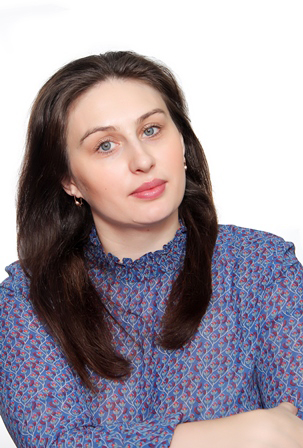 